Приложения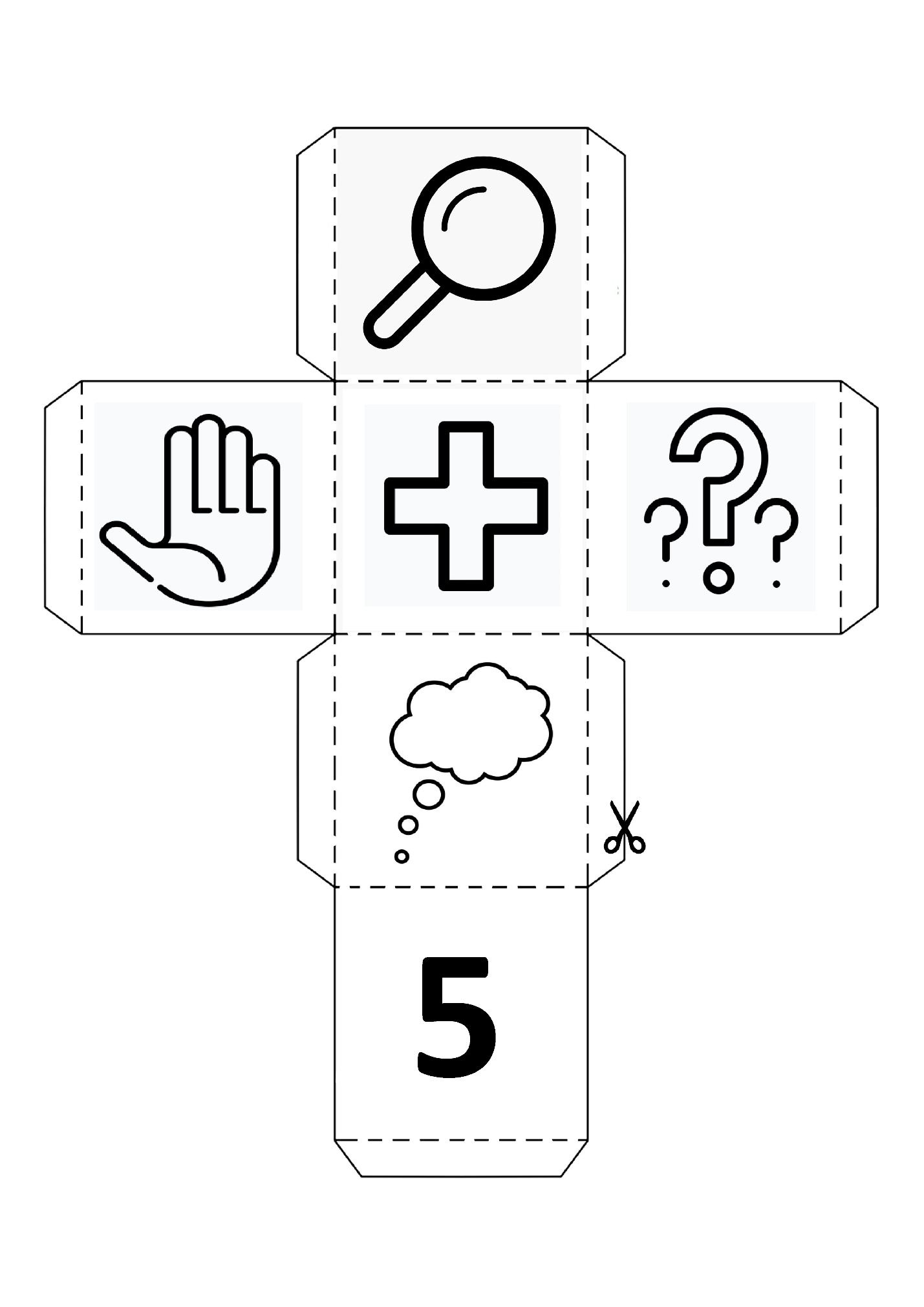 ОПРЕДЕЛИ МЕСТО ЗВУКА [А] В СЛОВЕ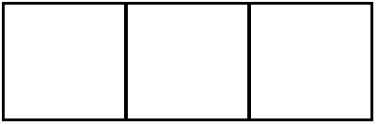 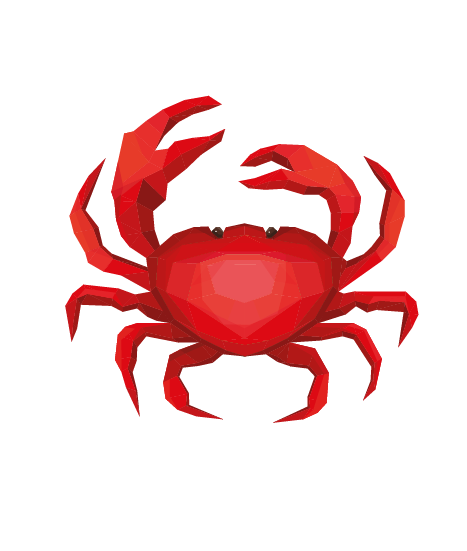 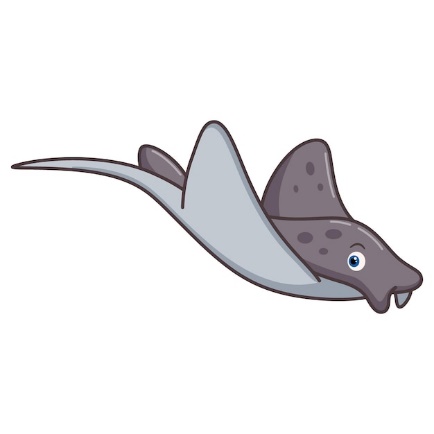 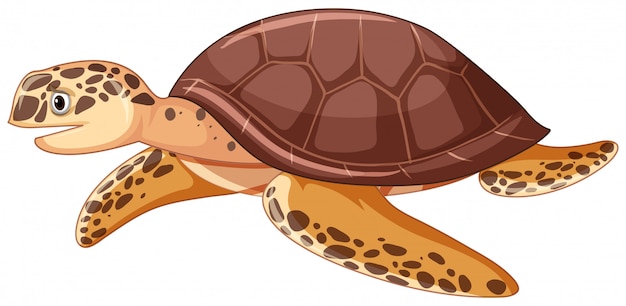 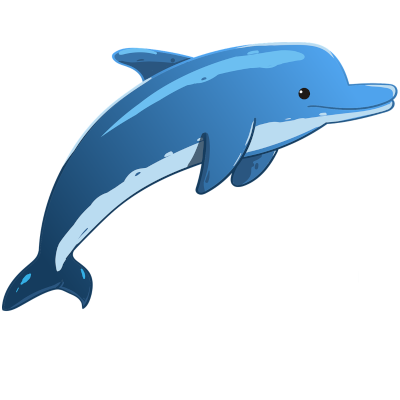 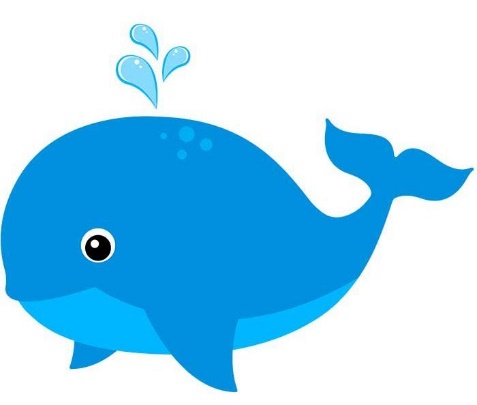 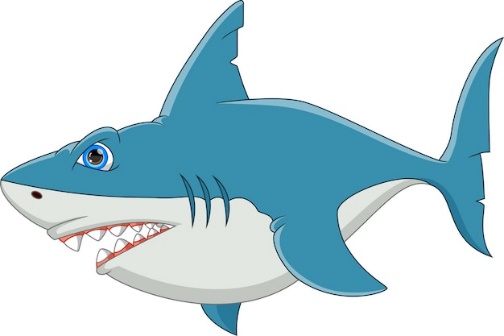 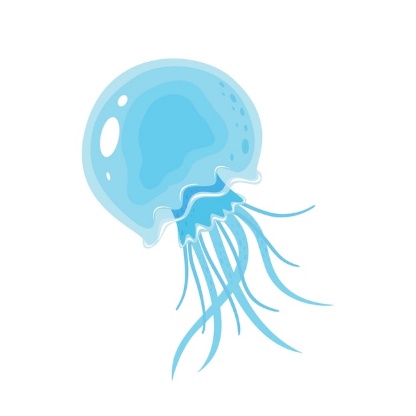 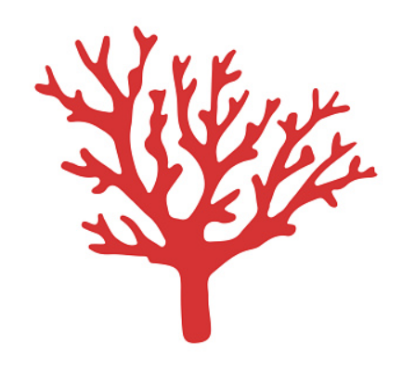 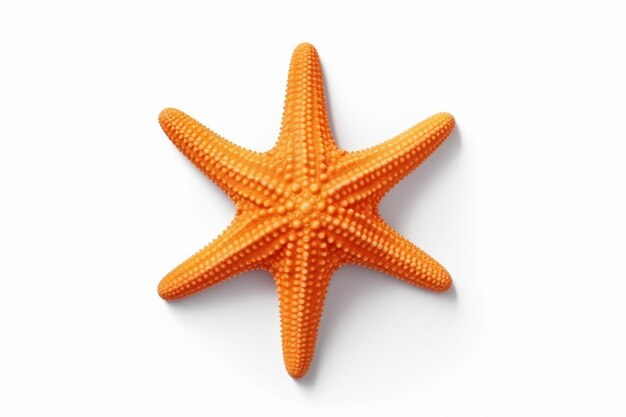 